L. D. College of EngineeringInternal hackathon for SIH - 2023                                                                                                              Date:22/09/2023
            L.D. College of Engineering, Ahmedabad had organized an institute level internal hackathon to shortlist the teams to be registered for  Smart India Hackathon-2023 on 22/09/2023 at Annexe bulding of  the institute.          Total 105 teams (606 students, 436 male and 170 female) of students have participated in this event. As per the guidelines of Smart India Hackathon – 2023, and to encourage female participation in innovative projects, each team consists of at least one female student as member. The participants of the institute have worked on 78 different problems put forward by various ministries of Government of India as well as problems from various PSUs. Out of them, 54 software problems and 24 problems of hardware categories were chosen by the participants to work upon. To evaluate and shortlist the teams, 11 judges having industrial/academic experience in various fields were invited. 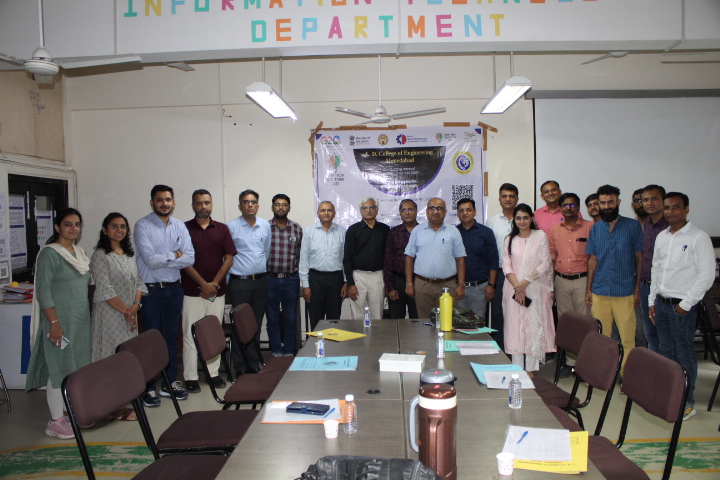        The registration process was started at 10:00 AM on September 22, 2023 at Annexe building. Total 106 teams with 606 students reported for the event.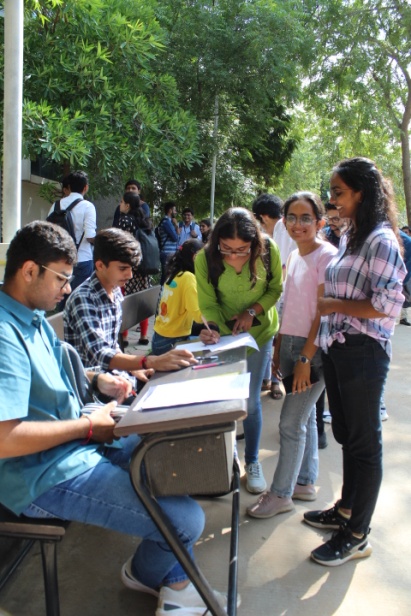 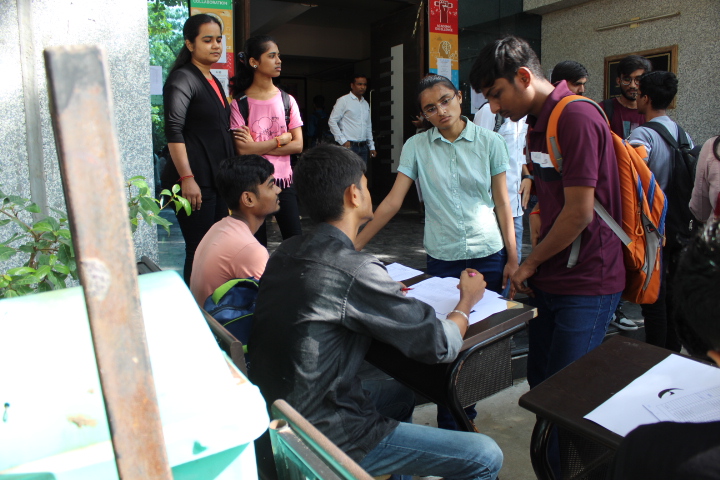        After registration, students were allocated appropriate space with necessary logistic support to work on the problem. The necessary resources were provided by institute to respective teams and subsequently students started their project setup accordingly. From around 10:30 AM to 1:00 PM, participants worked on the solving the defined problems and made themselves ready for presentation and demonstration. 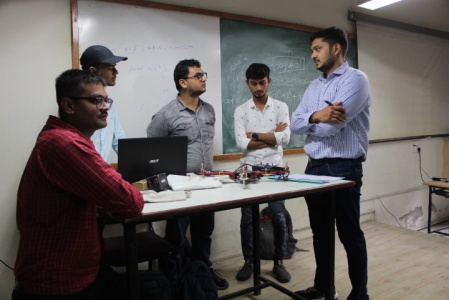 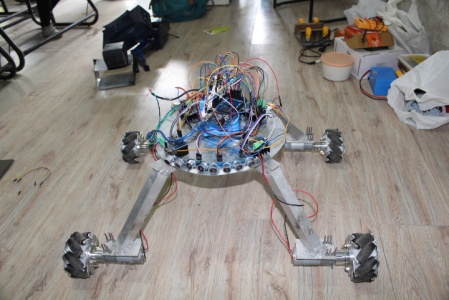 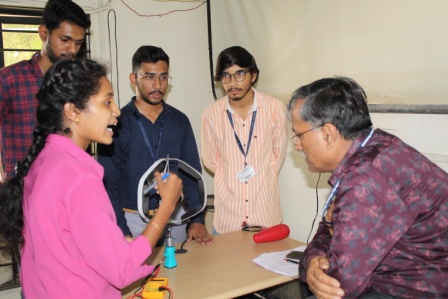 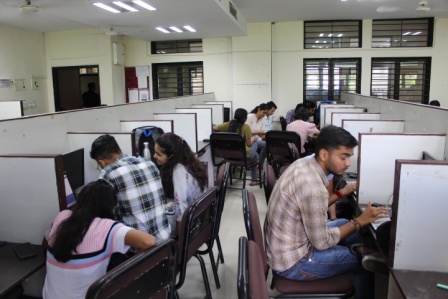 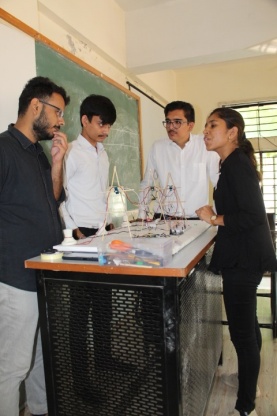 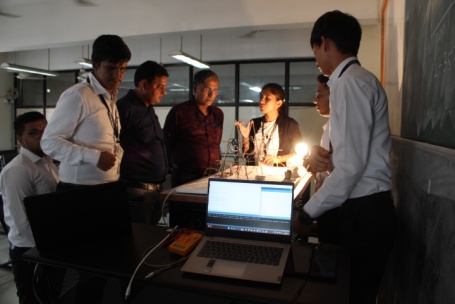 From 1:00 pm to 1:30 PM, lunch break for participants was arranged with delightful food.The participants enjoyed the food. 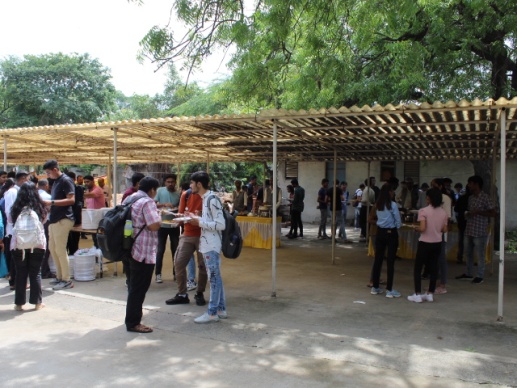 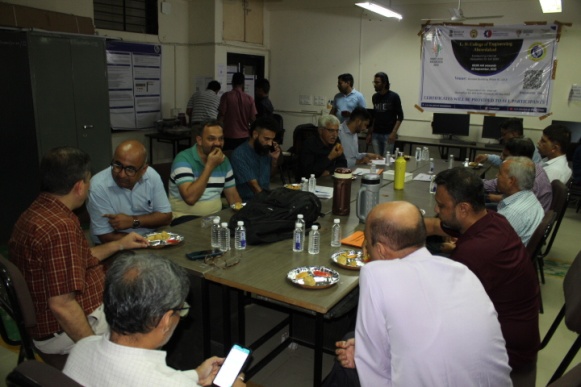 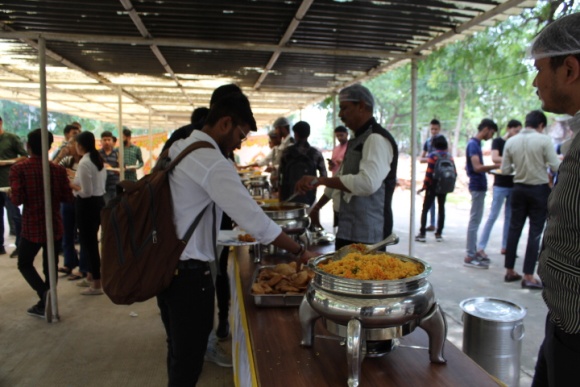 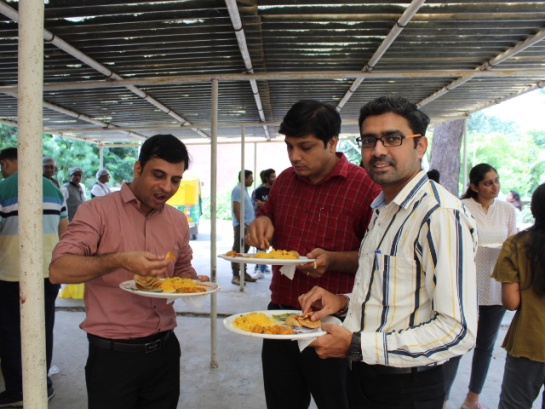 After lunch, the jury members visited all the participating teams for evaluation purpose. Total 11 juries were invited and they evaluated the teams based on following uniform criteria:Clarity and details in the prescribed format(Problem Understanding)Novelty of the ideaComplexityFeasibilitySustainabilityPracticabilityScale of ImpactQuality of Solution & user experiencePotential for future work progressionTeamwork and Presentation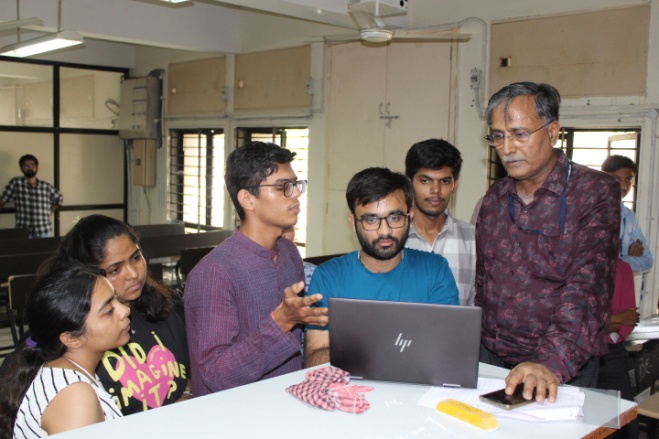 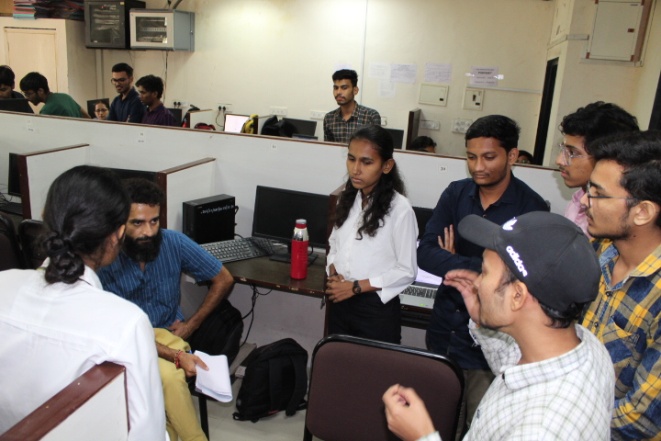 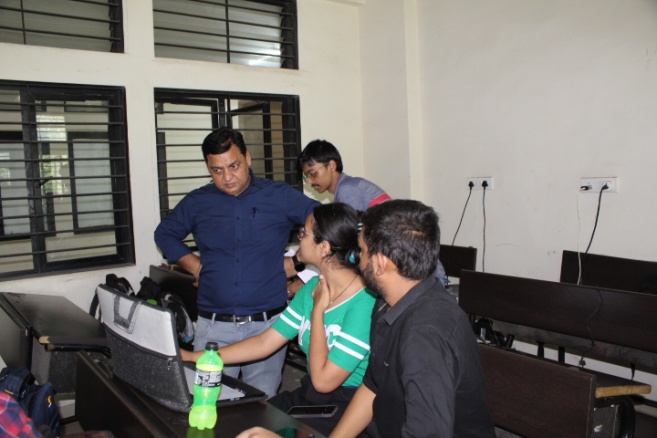 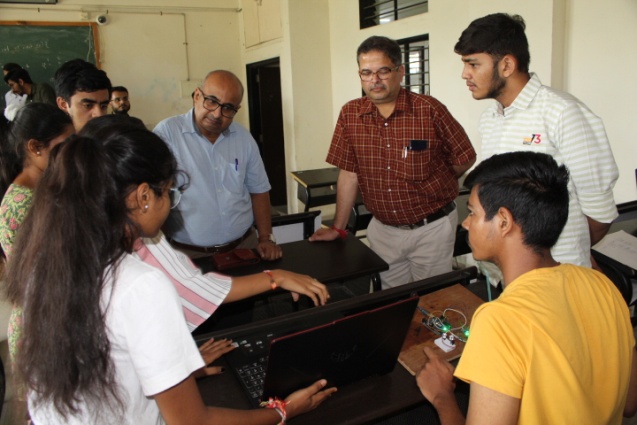 The list of invited jury members is as under:At the end of rigorous evaluation by judges, total 30 winning teams and 5 waitlisted teams are decided to be registered for Smart India Hackathon – 2023 from L. D. College of Engineering. These winning teams will now be provided mentorship from experts from industries and academia and will be nurtured for SIH-2023 as well as other competitions. Following teams are the winners shortlisted from the eventFollowing teams are considered to be waitlisted:The promotion of the event was also carried out on various social media platforms. The links of such social media promotion are mentioned below:https://www.facebook.com/ldce.ac.inhttps://www.instagram.com/ldceofficial/https://in.linkedin.com/school/l.d-college-of-engineering---ahmedabad/
At the end, there was a valedictory session where judges were facilitated by awarding certificates. Event ended with vote of thanks by Committee chair person.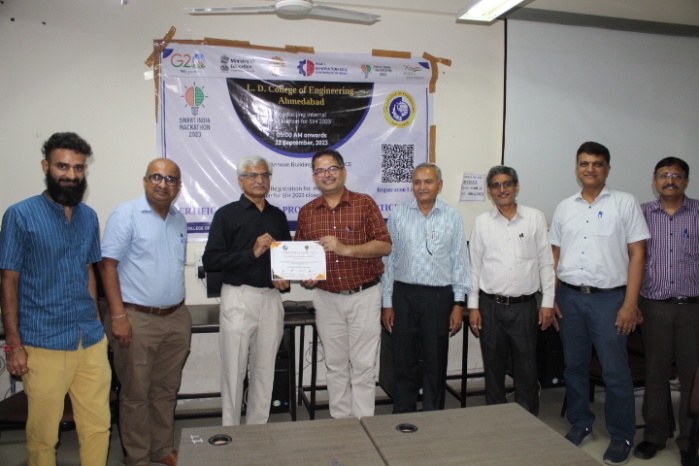 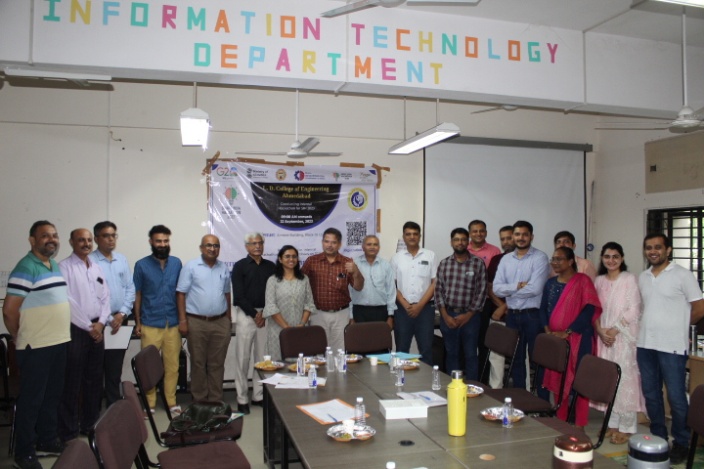 Judges nameDesignationDepartmentOrganization1Vaseem LahoriVice President-SoftwareTechnology & Solutions2Hardeep H PathakFounderSoftwareWritopedia3Bharat Thakkar PresidentBusiness MentorFederation of Entreprenerus4Dr. Suryakant Gupta Scientific OfficerIPRIPR Gandhinagar 5M S DaveSr Lecturer ECG P Ahmedabad6N R MerchantSR Lecturer ECGGP Ahmedabad7Gaurav AsariAssistant ProfessorECVGEC Chandkheda8Dr Shriji V GandhiLecturer  ICGP Ahmedabad9Ms.Zankhana D MehtaLecturer  ICGP Ahmedabad10Saifee M VohraLecturer ITGP Ahmedabad11Prof. Alpesh thakarlecturercomputerGP AhmedabadSr. No.TeamPS NumberTeam Leader Name1S5SIH1319KANANI AYUSH MAHESHBHAI 2S52SIH1287Patel Divyakumar Bharatbhai3H31SIH1439Kirtan Patel 
95860432724H33SIH1361Swayam Chauhan  97247290585S61SIH1450Shubham Patel6H30SIH1478Sanjay Soni 
70434644917H34SIH1442jaydeep prajapati 94274895438S47SIH1286Manan Sanjaybhai Shah9S56SIH1460Shubham Pandit 10S68SIH1440Nihal Rajpal11H08SIH1404Yash Patil 
814113464512S22SIH1309Nayak Sahil Dharmendrabhai13S45SIH1346Shirsat Vivek Ashokbhai14S64SIH1446Shyam kakkad15H10SIH1361Nithyaashree  P. Chettiar  799009014016S26SIH1356GANDHI KARAN MANUBHAI 17S11SIH1317SINH SHREYANSHU SATYANARAYANSINH18H09SIH1406Harsh Rajput 926573593619S25SIH1286RAHUL SHAH20H23SIH1475Suthar Jay Anilkumar 910604723321H25SIH1327Jinansh Rajendrakumar Chauhan 840192840122H26SIH1470Suthar Jay Anilkumar 910604723323S19SIH1363Harsh Yadav24S30SIH1417Karan Hetalbhai Shah25S42SIH1343Justin George26H02SIH1499Dhruvkumar Patel 834748627527S23SIH1440Patel Diya Vinodbhai28S1SIH1464Manav Shah29S2SIH1468Smit Upendrabhai Patel30S43SIH1397Yash Patel1H15SIH1448Siddharth Rathod 72029798502S15SIH1500Makwana Chirag Rameshbhai3S27SIH1285Ansh Shrivastav4S35SIH1486KRISHAL DANKHARA5S39SIH1498Apoorva .S. Mehta